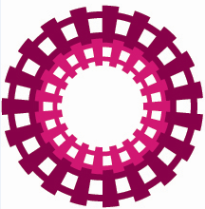 RAILS
Institution #7 Data Analysis 
Bei Yu & Megan OakleafTable: librarian: 1; faculty: 2Kripendorff’s Alpha measure:Cohen’s Kappa pairwise Kappa agreement on criterion code 15800:Mean Kappa for all judges=.960Mean Kappa for librarian=.992Mean Kappa for faculty=.942pairwise Kappa agreement on criterion code 15801:Mean Kappa for all judges=.613Mean Kappa for librarian=.683Mean Kappa for faculty=.593pairwise Kappa agreement on criterion code 15802:Mean Kappa for all judges=.934Mean Kappa for librarian=1.000Mean Kappa for faculty=.896pairwise Kappa agreement on criterion code 15803:Mean Kappa for all judges=.270Mean Kappa for librarian=.343Mean Kappa for faculty=.237Summary of Cohen’s KappaPearson’s correlation Pairwise correlation regarding criterion code “15800”Mean Correlation all judges=.954**. Correlation is significant at the 0.01levelMean Correlation for librarian=.997**. Correlation is significant at the 0.01levelMean correlation for faculty=.929**. Correlation is significant at the 0.01levelPairwise correlation regarding criterion code “15801”Mean Correlation all judges=.698**. Correlation is significant at the 0.01levelMean Correlation for librarian=.783**. Correlation is significant at the 0.01levelMean correlation for faculty=.679**. Correlation is significant at the 0.01levelPairwise correlation regarding criterion code “15802”Mean Correlation all judges=.924**. Correlation is significant at the 0.01levelMean Correlation for librarian=1.000**. Correlation is significant at the 0.01levelMean correlation for faculty=.881**. Correlation is significant at the 0.01levelPairwise correlation regarding criterion code “15803”Mean Correlation all judges=.377**. Correlation is significant at the 0.01level*. Correlation is significant at the 0.05 levelMean Correlation for librarian=.412**. Correlation is significant at the 0.01level*. Correlation is significant at the 0.05 levelMean correlation for faculty=.354**. Correlation is significant at the 0.01level*. Correlation is significant at the 0.05 levelPairwise correlation regarding total scoresMean Correlation all judges=.793**. Correlation is significant at the 0.01levelMean Correlation for librarian=.836**. Correlation is significant at the 0.01levelMean correlation for faculty=.781**. Correlation is significant at the 0.01levelSummary of Mean Pearson’s CorrelationinstituteABCDEFGHJKL711211222222criterionAll judgesAll librariansAll faculty15800.9552.9976.930715801.6485.7402.631715802.94851.0000.919015803.3429.3955.3059Total score.7643.8191.74477B7C7D7E7F7G7H7J7K7L7A.984.842.984.984.984.984.953.969.984.9697B.8581.0001.0001.0001.000.969.9841.000.9847C.858.858.858.858.827.843.858.8587D1.0001.0001.000.969.9841.000.9847E1.0001.000.969.9841.000.9847F1.000.969.9841.000.9847G.969.9841.000.9847H.953.969.9537J.984.9697K.9847B7D7E7A.984.984.9847B1.0001.0007D1.0007F7G7H7J7K7L7C.858.858.827.843.858.8587F1.000.969.9841.000.9847G.969.9841.000.9847H.953.969.9537J.984.9697K.9847B7C7D7E7F7G7H7J7K7L7A.852.431.644.601.860.725.547.497.622.8437B.357.711.618.898.751.563.449.547.8307C.323.350.394.441.461.344.473.4787D.674.680.687.600.485.611.7147E.636.687.556.703.631.5837F.788.581.487.612.8387G.694.675.729.7507H.590.785.6157J.601.4607K.6477B7D7E7A.852.644.6017B.711.6187D.6747F7G7H7J7K7L7C.394.441.461.344.473.4787F.788.581.487.612.8387G.694.675.729.7507H.590.785.6157J.601.4607K.6477B7C7D7E7F7G7H7J7K7L7A1.000.8321.0001.0001.000.982.965.9641.000.8937B.8321.0001.0001.000.982.965.9641.000.8937C.832.832.832.813.798.796.832.7237D1.0001.000.982.965.9641.000.8937E1.000.982.965.9641.000.8937F.982.965.9641.000.8937G.947.946.982.8767H.930.965.8607J.964.8597K.8937B7D7E7A1.0001.0001.0007B1.0001.0007D1.0007F7G7H7J7K7L7C.832.813.798.796.832.7237F.982.965.9641.000.8937G.947.946.982.8767H.930.965.8607J.964.8597K.8937B7C7D7E7F7G7H7J7K7L7A.478.274.290.352.464.141.269.330.221.2137B.319.306.298.447.154.353.427.324.1377C.212.450.296.241.091.282.288.1867D.332.399.023.223.253.297.1847E.298.252.268.347.288.2417F.122.248.504.349.2557G.095.214.078.2577H.453.176.1527J.287.1557K.2437B7D7E7A.478.290.3527B.306.2987D.3327F7G7H7J7K7L7C.296.241.091.282.288.1867F.122.248.504.349.2557G.095.214.078.2577H.453.176.1527J.287.1557K.243CriterionLibrarian (1)Faculty (2)All judges15800.992.942.96015801.683.593.613158021.000.896.93415803.343.237.270Total scoren/an/an/a7B7C7D7E7F7G7H7J7K7L7A.993**.820**.993**.993**.993**.993**.957**.964**.993**.986**7B.824**1.000**1.000**1.000**1.000**.964**.971**1.000**.993**7C.824**.824**.824**.824**.791**.798**.824**.805**7D1.000**1.000**1.000**.964**.971**1.000**.993**7E1.000**1.000**.964**.971**1.000**.993**7F1.000**.964**.971**1.000**.993**7G.964**.971**1.000**.993**7H.935**.964**.957**7J.971**.964**7K.993**7B7D7E7A.993**.993**.993**7B1.000**1.000**7D1.000**7F7G7H7J7K7L7C.824**.824**.791**.798**.824**.805**7F1.000**.964**.971**1.000**.993**7G.964**.971**1.000**.993**7H.935**.964**.957**7J.971**.964**7K.993**7B7C7D7E7F7G7H7J7K7L7A.861**.483**.778**.710**.884**.762**.602**.616**.654**.836**7B.432**.847**.713**.895**.773**.611**.584**.548**.835**7C.515**.501**.483**.590**.645**.500**.623**.540**7D.789**.810**.828**.730**.657**.698**.876**7E.740**.812**.616**.782**.668**.679**7F.824**.630**.631**.627**.855**7G.772**.801**.768**.790**7H.729**.805**.679**7J.701**.594**7K.676**7B7D7E7A.861**.778**.710**7B.847**.713**7D.789**7F7G7H7J7K7L7C.483**.590**.645**.500**.623**.540**7F.824**.630**.631**.627**.855**7G.772**.801**.768**.790**7H.729**.805**.679**7J.701**.594**7K.676**7B7C7D7E7F7G7H7J7K7L7A1.000**.885**1.000**1.000**1.000**.987**.807**.975**1.000**.926**7B.885**1.000**1.000**1.000**.987**.807**.975**1.000**.926**7C.885**.885**.885**.871**.702**.863**.885**.811**7D1.000**1.000**.987**.807**.975**1.000**.926**7E1.000**.987**.807**.975**1.000**.926**7F.987**.807**.975**1.000**.926**7G.794**.963**.987**.913**7H.787**.807**.738**7J.975**.903**7K.926**7B7D7E7A1.000**1.000**1.000**7B1.000**1.000**7D1.000**7F7G7H7J7K7L7C.885**.871**.702**.863**.885**.811**7F.987**.807**.975**1.000**.926**7G.794**.963**.987**.913**7H.787**.807**.738**7J.975**.903**7K.926**7B7C7D7E7F7G7H7J7K7L7A.516**.353**.357**.388**.582**.150.461**.426**.342**.401**7B.256*.457**.253*.627**.277**.439**.550**.371**.380**7C.352**.391**.401**.306**.178.335**.290**.389**7D.500**.518**.136.456**.342**.371**.333**7E.371**.360**.476**.335**.309**.455**7F.227*.449**.604**.393**.410**7G.146.252*.224*.372**7H.541**.344**.343**7J.413**.312**7K.502**7B7D7E7A.516**.357**.388**7B.457**.253*7D.500**7F7G7H7J7K7L7C.401**.306**.178.335**.290**.389**7F.227*.449**.604**.393**.410**7G.146.252*.224*.372**7H.541**.344**.343**7J.413**.312**7K.502**7B7C7D7E7F7G7H7J7K7L7A.896**.710**.815**.811**.906**.815**.784**.821**.764**.827**7B.684**.854**.817**.921**.852**.824**.842**.762**.863**7C.714**.666**.703**.660**.686**.700**.729**.697**7D.825**.852**.771**.743**.765**.745**.818**7E.824**.848**.702**.797**.738**.833**7F.850**.810**.858**.794**.872**7G.753**.842**.794**.846**7H.851**.799**.758**7J.815**.811**7K.764**7B7D7E7A.896**.815**.811**7B.854**.817**7D.825**7F7G7H7J7K7L7C.703**.660**.686**.700**.729**.697**7F.850**.810**.858**.794**.872**7G.753**.842**.794**.846**7H.851**.799**.758**7J.815**.811**7K.764**criterionLibrarian (1)Faculty (2)All judges15800.997.929.95415801.783.679.698158021.000.881.92415803.412.354.377Total score.836.781.793